Objective of RoleThe Treasurer is responsible for ensuring the committee is empowered to manage the financial affairs of the club, is responsible for protection of club assets and the volunteers who handle them, ensuring the collection of all revenues and payment of all financial obligations.The treasurer must also ensure that all financial transactions are recorded in the club’s accounts and producing the club’s financial reports for presentation to the committee, the members at the AGM, as well as completing monthly financial reconciliation as per RMIT Sport guidelines.ResponsibilitiesEmpowering the committee to manage the financial affairs of the clubPreparation of a club budget and cash flow projection at the start of the year for review and sign off by the committeeRecord all financial transactions in the clubs financial system as well as maintaining a list of club assets and liabilities.Comparing actual financial results of a given period to budgets for the same period and provide explanations for any variances for the committee to review and take action in a timely mannerProvide monthly profit and loss reports and balance sheet to the committee and RMIT Sport each month (generally presented at each committee meeting)Provide a list of payments for the previous month to the committee each committee meetingProvide a list of revenues outstanding and payments to be made to the committee each committee meetingAct as one of the cheque signatories for the Club bank accountProtect the club’s assets, cash and the volunteers who manage themImplementing financial management procedures which protect both the club’s funds and assets and the volunteers who handle themEnsure ALL revenue is collected using online paymentsEnsure all approved expenditure is paid as when it falls dueEnsure all monies due to the club are collectedControl Club’s pre-paid debit cardFinancial reportingProduce the financial report to members to be presented at the Annual General MeetingComplete monthly financial reconciliations for Club committee and to be submitted to RMIT SportEssential SkillsEnthusiastic and well organised. Ability to keep concise financial records in the clubs financial system.Ability to allocate regular time periods to maintain the financial records of the club. Diligent with receipts and money.Ability to work in a logical and orderly manner.Honest and trustworthy. Financial accounting or book keeping experience preferred. Computer skills. RequirementsThe Treasurer is expected to:Act in the best interest of the members at all timesAttend all Committee membersUndertake the role in good faith and honestyHold or willing to apply for a current volunteers “working with children” checkIf at any stage the Treasurer becomes aware of a personal conflict of interest, real or perceived between themselves and the club, they should immediately notify the Club President of the conflict who will immediately inform all other committee members.End of year hand overUpdating key documentsAt the end of each year a key activity of the Treasurer will be to review and revise their position description and any other policies and procedures for which they are responsible to ensure it they continue to reflect the requirements of the role.  The updated Position Description and other documents must be provided to the Club Secretary prior to the Annual General Meeting each year.Induction of the incoming TreasurerAn important responsibility of outgoing Treasurer is to train, mentor and support the incoming Treasurer.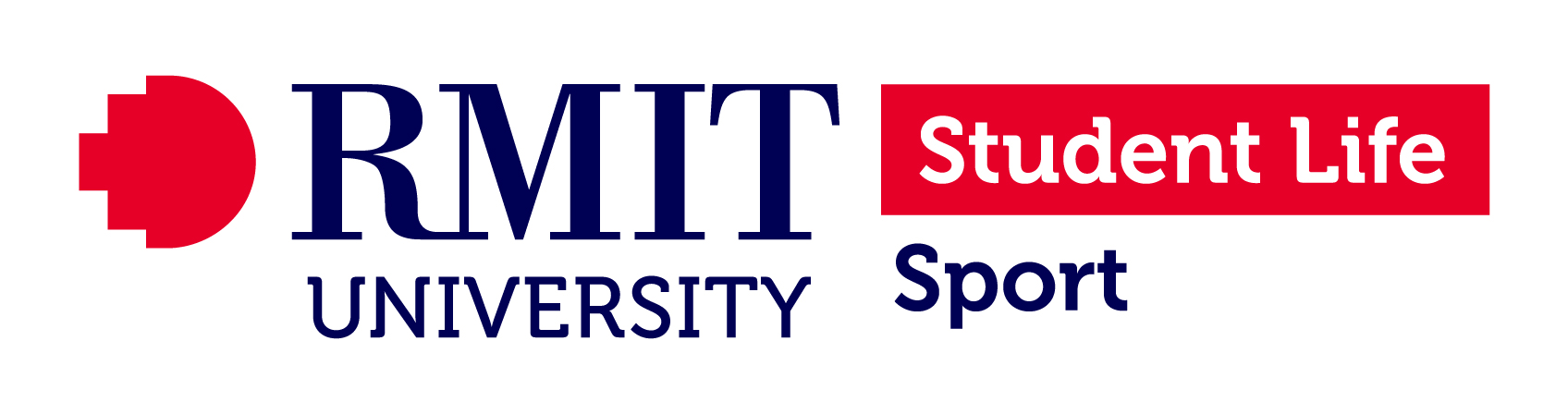 Sport Club Treasurer – Position DescriptionRMIT SPORT2020